JĘZYK ANGIELSKI W DOMUENGLISH AT HOME5,6-latkiŚRODA (01 IV 2020 r.)- utrwalanie formy przedstawienia się: (What is your name? My name is...(Jaś) [Łat is jor nejm? Maj nejm is...]- utrwalanie właściwego odpowiadania na pytanie o wiek (How old are you? I'm...(6-six) [Hał old ar ju? Ajem...]- wprowadzenie słownictwa:bird [berd]-ptak, nest [nest]-gniazdo, stork [stork]-bocian, swallow [słaloł]-jaskółka, starling [starlin]-szpak- zabawa utrwalająca słownictwo: ''Yes or No" (Tak lub Nie): rodzic pokazuje dziecku ilustrację i nazywa po angielsku, co się na niej znajduje; co jakiś czas błędnie nazywa obrazek (ma to na celu wzbudzenie czujności dziecka); zadaniem dziecka jest powiedzenie "Yes", jeśli rodzic nazwie ilustrację prawidłowo i "No" - kiedy zrobi to błędnie.Przykładowe ilustracje do zabawy: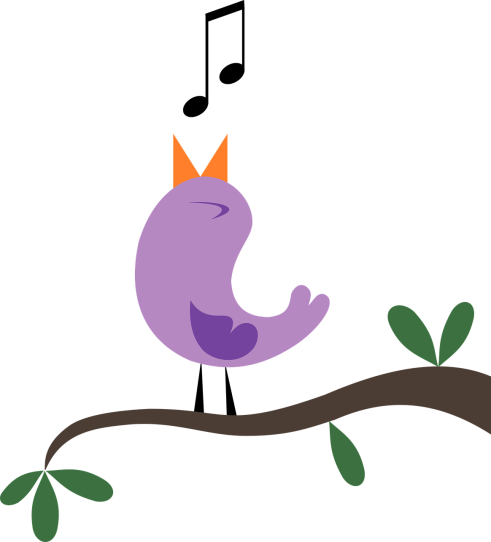 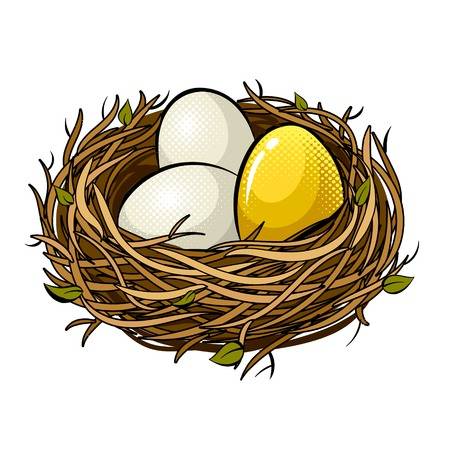                        bird                                                    nest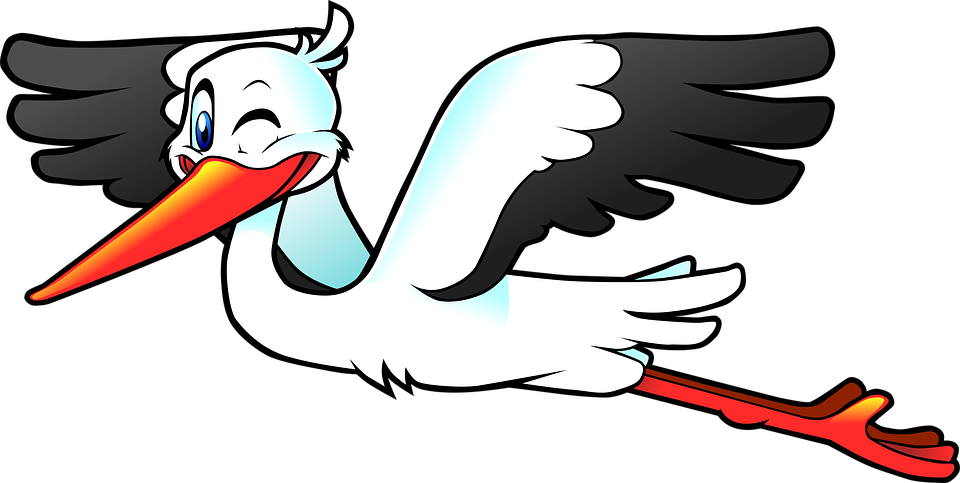                                     stork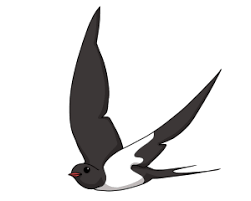 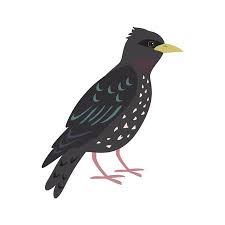                            swallow                                                         starlingPIĄTEK (03.04.2020r.)- powtórzenie poznanych wcześniej wyrazów (środa 01.04.2020)- piosenka ruchowa "Spring is here" - naśladowanie ruchów prowadzącegolink do piosenki na YouTube: https://www.youtube.com/watch?v=DobrRgD5aOU